	Bau, Raum und Infrastruktur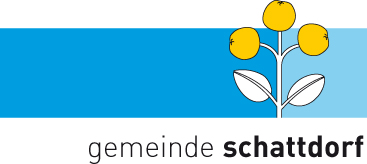 G 04	Gesuch um Bewilligung für die vorübergehende Benutzung öffentlichen Grundes zu baulichen ZweckenDas Gesuch ist per Mail an die E-Mail-Adresse info@schattdorf.ch oder schriftlich an Gemeinde Schattdorf, Bereich Bau, Raum und Infrastruktur, Dorfplatz 1, 6467 Schattdorf einzureichen. Mit Unterzeichnung des Gesuchformulars bestätigt der Gesuchsteller die Allgemeinen Bedingungen (Seite 3) zu akzeptieren. Bauherrschaft resp. Gesuchsteller/in:(bei mehreren Gesuchsteller/innen nur bevollmächtigte/r Vertreter/in oder separates Unterschriftenblatt beilegen, bei juristischen Personen inkl. Firmenstempel)Name / Vorname		     								Adresse / PLZ / Ort		     								Telefon				     								E-Mail				     								Unternehmer						Rechnungsadresse  identisch mit Gesuchsteller/inName		     					Rechnungsadresse  andere AdresseAdresse	     					     					Ort		     					     					Telefon		     					     					Ort der Flächenbeanspruchung:(offizieller Katasterplan mit eingezeichneter Lage / Fläche einreichen)Adresse			     								Liegenschaft / Parzellennummer     								Beanspruchte Fläche(n):Total m2			     								Zeitdauer:Beginn				     								Ende				     								Zweck:(z.B. Bauarbeiten, Gerüste, Installationen, Container, usw.)									     								Muss eine Fussgängerverbindung umgeleitet werden?	  Ja 	nein Wenn ja, Plan mit Fussgängerkonzept abgeben (2-fach)Beilage:	2 Situationspläne (mit Angabe der genauen Lage / Fläche) Abwicklung Benützung von öffentlichem Grund zu baulichen ZweckenGesuch stellen - mindestens zehn Arbeitstage vor Baubeginn -  inkl. Abgabe von 2 SituationsplänenAusstellung Bewilligung/Verfügung durch Bereich Bau, Raum und InfrastrukturErledigung Vorarbeiten (Anwohnerinfo, Pressemitteilung, Info Blaulicht-Organisationen, Info ZAKU, Info AUTO AG Uri, Signalisationen, etc.) durch den Gesuchsteller.Zustandsaufnahmen wenn nötigInfo Leiter Unterhalt, Werkdienste und Umwelt (Telefon 079 670 83 14) betreffend AbnahmeVerrechnung der Kosten an Gesuchsteller/in durch Bereich Bau, Raum und InfrastrukturOrt und Datum:				Gesuchsteller/in:Juli 2021 /Bau, Raum und Infrastruktur	Bau, Raum und InfrastrukturBewilligung für die vorübergehende Benutzung öffentlichen Grundes zu baulichen ZweckenDie Bewilligung für das umschriebene Gesuch wird unter folgenden Bedingungen erteilt:Die Allgemeinen Bedingungen der Einwohnergemeinde Schattdorf sind strikte einzuhalten.Für die Einwohnergemeinde SchattdorfSchattdorf,	Thomas GammaLeiter Unterhalt, Werkdienste und UmweltBeilage(n): Rechnung mit ES__________________________________________________________________________Allgemeine Bedingungen Benützungsgebühr gem. Artikel 24 des Gebührenreglementes:InformationDie betroffenen Anstösser, die Blaulicht-Organisationen, der ZAKU und die AUTO AG Uri müssen schriftlich rechtzeitig über den genauen Zeitpunkt und den Umfang der Arbeiten informiert  werden.BaustellensignalisationDie Baustelle ist zu signalisieren. Für die Baustellenabsperrung/-signalisation gilt die Norm SN 640 886. Der Fussgängerdurchgang und der Zugang zu den Liegenschaften müssen während der ganzen Bauzeit gewährleistet sein.Bäume und PflanzenBäume und deren Wurzelwerk sowie Pflanzen sind zu schützen. Der Bewilligungsinhaber ist dafür verantwortlich, dass die Baumschutzmassnahmen auf der Baustelle vollumfänglich umgesetzt werden. Sterben Bäume und/oder Pflanzen sind diese gleichwertig zu ersetzen.Markierung / SignaleEntfernte Markierungen und Signale sind nach der Bauvollendung wieder herzustellen.HaftungDer Bewilligungsinhaber haftet für alle Schäden, welche der Einwohnergemeinde Schattdorf oder Dritten entstehen. So auch für einen Schaden der aus dem Bestehen, Betrieb oder Unterhalt seiner Anlagen entsteht. Gegenüber der Einwohnergemeinde Schattdorf haftet der Bewilligungsinhaber zeitlich unbeschränkt. Mit dem Mietbeginn wird diese Haftung anerkannt.Die Einwohnergemeinde Schattdorf übernimmt keine Haftung für allfällige Beschädigungen der Anlage, die infolge Verkehrseinwirkung oder aus irgendeinem anderen Grunde entstehen.ParkplätzeGemäss Artikel 24Weitere Auskünfte erteilt:Einwohnergemeinde SchattdorfBau, Raum und InfrastrukturDorfplatz 1, 6467 SchattdorfMail: info@schattdorf.ch